Children’s PageRead Exodus 16:1-18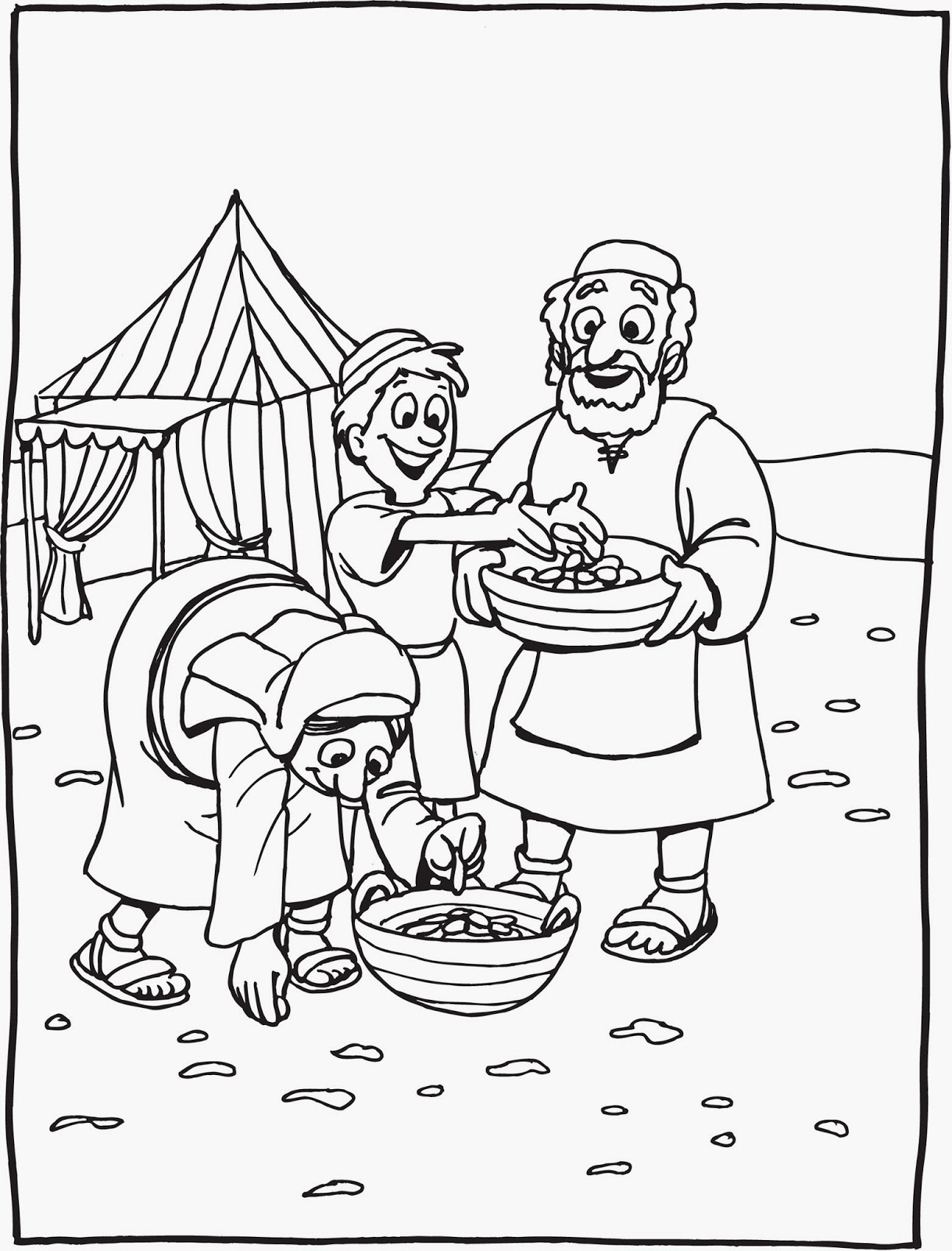 